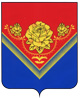 АДМИНИСТРАЦИЯГОРОДСКОГО ОКРУГА ПАВЛОВСКИЙ ПОСАД МОСКОВСКОЙ ОБЛАСТИПОСТАНОВЛЕНИЕг. Павловский ПосадО внесении изменений в муниципальную программу «Содержание и развитие инженерной инфраструктуры и энергоэффективности городского округа Павловский Посад Московской области», утвержденную Постановлением Администрации городского округа Павловский Посад Московскойобласти от 14.11.2017 № 1376В соответствии с Бюджетным кодексом Российской Федерации, Федеральным законом от 06.10.03 № 131-ФЗ «Об общих принципах организации местного самоуправления в Российской федерации»,  постановлением Администрации городского округа Павловский Посад Московской области от 20.10.2017 № 1206 «Об утверждении Порядка разработки и реализации муниципальных программ городского округа Павловский Посад» в связи с уточнением  приоритетных целевых показателей, ПОСТАНОВЛЯЮ:1. Внести изменения в муниципальную программу «Содержание и развитие инженерной инфраструктуры и энергоэффективности городского округа Павловский Посад Московской области», утвержденную постановлением Администрации городского округа Павловский Посад Московской области Московской от  14.11.2017 № 1376, изложив её в новой редакции (прилагается). 2. Опубликовать настоящее постановление в официальном печатном средстве массовой информации городского округа Павловский Посад Московской области «Информационный вестник городского округа Павловский Посад» и разместить на официальном сайте Администрации городского округа Павловский Посад Московской области в сети Интернет. 3. Контроль за исполнением настоящего постановления возложить на заместителя Главы Администрации городского округа Павловский Посад Московской области А.В. Болотникова.Глава городского округаПавловский Посад				                                        	                 О.Б. Соковиков27.03.2018№599